TOK Diagram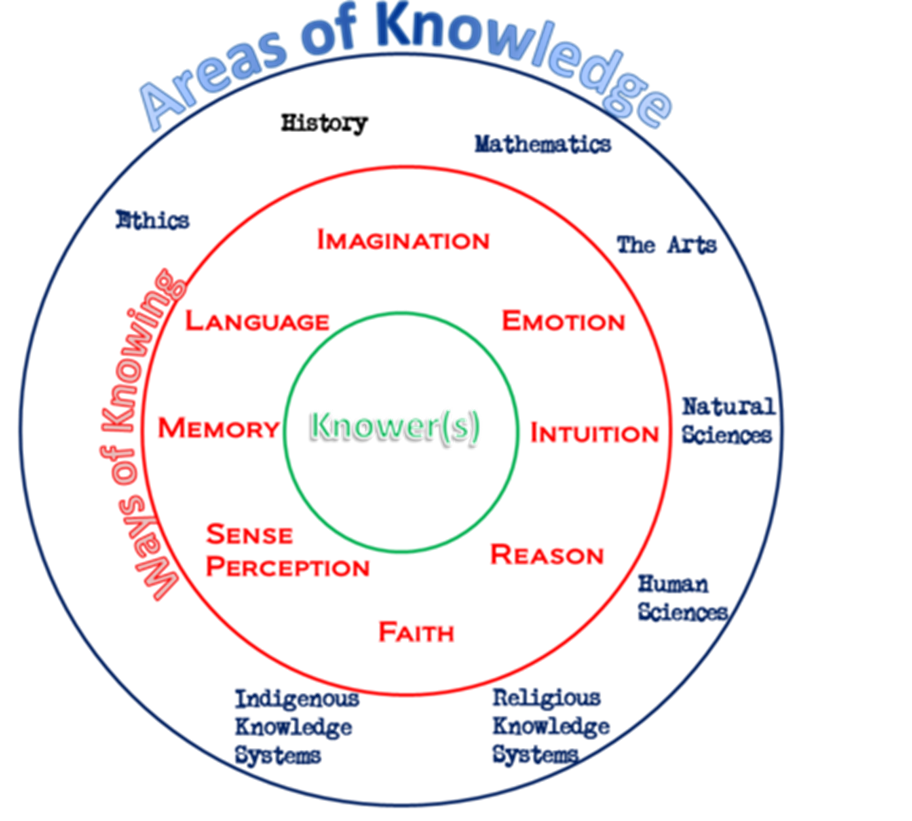 